Мастер класс для родителей.САМ СЕБЕ ЛОГОПЕДУмные пальчики (часть вторая). В предыдущем мастер- классе мы говорили об упражнениях, которые ребенок может выполнять каждой рукой отдельно или же одно и то же упражнение синхронно обеими руками. Сегодня представляю вам упражнения, выполняемые двумя руками совместно.     1. «Ковшик». Обе ладони соединены ребрами на столе, кончики пальцев левой и правой рук соприкасаются, большие пальцы прижаты к ладоням.     2. «Пароход». Обе ладони соединены ребрами на столе, кончики пальцев левой и правой рук соприкасаются, большие пальцы оттопырены вверх (труба парохода).    3. «Гнездо с яйцами». Обе руки соединены в том же положении, что и в предыдущем упражнении, но большие пальцы опущены внутрь.     4. «Крыша дома». Локти опираются на стол, ладони направлены вверх, пальцы обеих рук плотно прижаты и соприкасаются подушечками, кисти максимально раздвинуты.     5. «Скворечник». Локти опираются на стол, ладони направлены вверх, пальцы обеих рук немного согнуты и соприкасаются подушечками, большие пальцы загнуты внутрь ладоней.     6. «Очки». Локти опираются на стол, пальцы обеих рук собраны в кольцо и соединены.   7. «Ворота». Локти опираются на стол, ладони направлены вверх, подушечки среднего и безымянного обеих рук соединены, указательные и мизинцы выпрямлены, большие плотно прижаты к указательным пальцам.    8. «Мостик». Локти опираются на стол, средние, безымянные и мизинцы обеих рук плотно прижаты и соединяются горизонтально подушечками, указательные вытянуты вверх, большие прижаты к ним.    9. «Корни». Локти опираются на стол, ладони прижаты тыльной стороной, пальцы опущены вниз.   10. «Мельница». Локти опираются на стол, ладони направлены вверх, пальцы обеих рук вытянуты и переплетены. Движения производят вытянутыми пальцами, не расцепляя их (мельница работает).   11. «Корзинка». Ладони направлены к себе, пальцы обеих рук переплетены вовнутрь ладоней, большие пальцы замкнуты в кольцо.    12. «Колокольчик». Локти опираются на стол, ладони направлены вверх, пальцы обеих рук переплетены, средний палец правой руки опущен вниз (язычок колокольчика).Пальчики - «глазки».            Уважаемые родители! Развитие тонкой моторики предполагает  не только  упражнения  и игры с пальчиками,  но и развитие тактильных ощущений.   1. «Горячо - тепло - холодно». Ребенок должен на ощупь сравнить степень нагрева предметов (грелка - лед - мягкая игрушка - металлическая ложка...).  2. "Найди, из чего сделано". Ребенок вначале ощупывает три-пять игрушек с различной фактурной поверхностью, затем кусочки материалов, из которых; они сделаны. Необходимо соотнести на ощупь игрушку и материал, из которого она сделана.    3. «Пальчиковый бассейн». В большую коробку с бортиками высотой 7-8 см насыпать горох (фасоль, гречневую крупу, рис) и поместить несколько предметов, различных по; форме и величине и знакомых ребенку. Ребенок должен опустить кисти рук в «бассейн», найти предметы, ощупать, и узнать их.   4. «Волшебный мешочек». Ребенок должен на ощупь угадать, что лежит в мешочке:  а) бытовые предметы (карандаш, монета, кольцо...);       б) мелкие игрушки;       в) геометрические фигуры различной величины и фактуры (из наждачной,    бархатной бумаги, плотной фольги);   г) буквы и цифры, различные по размеру и фактуре (для детей, знакомых с ними).   5. «Волшебный мешочек» (усложненный вариант). Ребенку предлагается ощупать предмет одной рукой, затем: а) выбрать с открытыми глазами из нарисованных предметов такой же;      б) самостоятельно нарисовать такой же предмет; в) выбрать среди других такой предмет сначала одной, затем другой рукой.   6. Выполнение движений по зрительному образцу (движения выполняют сначала одной, затем другой рукой, потом двумя руками одновременно) ребенку предлагают посмотреть на картинку и выполнить то или иное движение.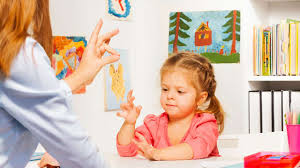 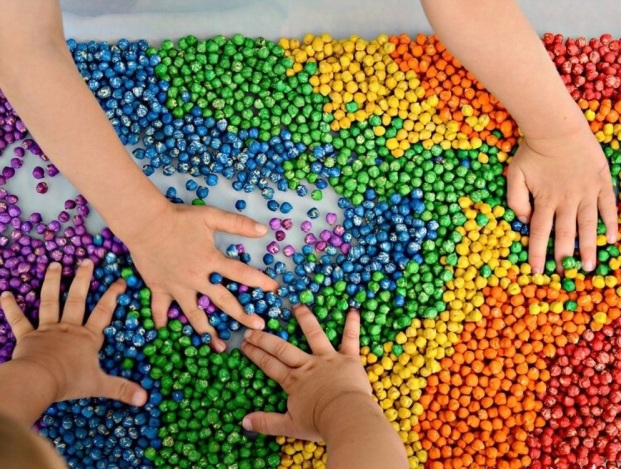 